ใบความรู้ที่ ๗ เรื่อง อารมณ์และความเครียดหน่วยการเรียนรู้ที่ ๑แผนการจัดการเรียนรู้ที่ ๘ เรื่อง วิธีปฏิบัติตนเพื่อจัดการอารมณ์และความเครียด       รายวิชา สุขศึกษาชั้นมัธยมศึกษาปีที่ ๒..........................................................................................................................................................ความหมายอารมณ์และความเครียด	อารมณ์ (Emotion)เป็นการแสดงออกของภาวะจิตใจผ่านทางร่างกาย คำพูด และความรู้สึก มีทั้งอารมณ์ด้านบวก ทำให้เกิดความสุข เช่น ดีใจ พอใจ และอารมณ์ในด้านลบ ที่ทำให้เกิดความทุกข์ เช่น เสียใจ เศร้า โกรธ	ความเครียด (Stress)เป็นภาวะจิตใจและร่างกายที่เปลี่ยนแปลงไปเป็นผลจากการที่บุคคลต้องปรับตัวต่อสิ่งกระตุ้นหรือสิ่งเร้าต่างๆ ในสิ่งแวดล้อมที่กดดันหรือทำให้เกิดความทุกข์และความไม่สบายใจ สาเหตุของความเครียด	สาเหตุของความเครียดมีด้วยกันหลากหลายประการแต่ที่พบได้บ่อยๆมีอยู่เพียง 3 ประการดังนี้๑. ความเปลี่ยนแปลง	เป็นสาเหตุที่ทำให้เกิดความเครียดได้ง่ายมาก หากร่างกายและจิตใจยังไม่ได้ปรับตัวให้พร้อมรับกับความเปลี่ยนแปลงนั้น โดยจะเกิดขึ้นในช่วงก่อนที่จะเปลี่ยนแปลง(มีการรับรู้)และหลังเปลี่ยนแปลงใหม่ๆ เช่น การย้ายที่อยู่อาศัย ที่เรียน หรือที่ทำงาน หากใครที่ใจไม่ได้เตรียมพร้อมกับเรื่องพวกนี้มักจะมีความกังวลภายในจิตใจเสมอ ทั้งนี้ความเปลี่ยนแปลงทำให้มนุษย์เครียดได้มากที่สุด ไม่เว้นแม้แต่สภาพอากาศที่เปลี่ยนแปลง ก็สามารถที่ให้เกิดความเครียดในใจของเราได้เช่นกัน๒. ความไม่ได้อย่างใจ	การที่มีเหตุการณ์ที่ไม่เป็นไปตามความคาดหวังของเรา ก็จะเกิดความเครียดขึ้นมาในจิตใจของเราทันที เป็นอีกสาเหตุสำคัญของความเครียดที่เกิดขึ้นกับทุกๆคนในทุกวัน การที่เรานั้นมีสภาพการจัดการสภาวะทางอารมณ์ที่ต่ำ ความเครียดก็จะเข้ามาสู่จิตใจของเราได้ง่ายกว่าปกติ๓. ต้องตัดสินใจในเรื่องที่ไม่พร้อม	ไม่ว่าจะเป็นในเรื่องการงาน เรื่องชีวิต หรือแม้แต่การเลือกตัวเลือกในห้องสอบ โดยที่เราไม่อาจรู้ผลที่จะเกิดขึ้นได้ เป็นสาเหตุที่สำคัญของความเครียดอีกประการหนึ่งเลยทีเดียว โดยความเครียดจะเกิดขึ้นทั้งก่อนและหลังตัดสินใจ จนกว่าผลของการตัดสินใจนั้นจะออกกมา และในบางครั้งยังส่งผลกะทบแม้ว่าผลนั้นจะออกมาแล้วก็ตาม การต้องตัดสินใจในเรื่องที่ไม่มีความพร้อม หรือข้อมูลไม่เพียงพอจึงก่อให้เกิดความเครียดต่อจิตใจเราได้ไม่น้อยไปกว่าความเปลี่ยนแปลงเลยทีเดียวสาเหตุอื่นๆ ที่ส่งผลให้เกิดความเครียด๑. การเสพสื่อต่างๆมากเกินไป	รับข้อมูลข่าวสารต่างๆบนโลกออนไลน์ตลอดเวลาก็เป็นสาเหตุของความเครียดได้เช่นกัน ๒. การรับประทานอาหารไม่ครบตามที่ต้องการ	ที่พบบ่อยคืออาการขาดน้ำตาลในกระแสเลือด มักจะเกิดในผู้ที่กำลังควบคุมอาหารหรือลดน้ำหนัก การมีน้ำตาลในเลือดไม่สมดุลส่งผลให้ร่างกายเกิดความเครียดได้เช่นกัน การขาดไขมันชนิดโอเมกา3เป็นอีกสาเหตุหนึ่งของความเครียดได้เช่นกัน การรับประทานปลาทะเลอาจช่วยให้ระดับความเครียดของเราลดลง เนื่องจากมีส่วนในการช่วยควบคุมการหลั่งของฮอร์โมนที่เกี่ยวข้องในเรื่องนี้อย่างเซโรโทนิน๓. การรับประทานยาบางชนิด	การรับประทานยาบางชนิดส่งผลให้เกิดความเครียดได้ อันดับแรกที่พบบ่อยที่สุดคือยาคุมกำเนิด เนื่องจากมีฤทธิ์ส่งผลต่อฮอร์โมนโดยตรง จึงมีส่วนที่ให้เกิดความเครียด ใครที่เครียดง่ายอยู่แล้วควรหลีกเลี่ยงการใช้ยาชนิดนี้ ยาที่มีผลต่อฮอร์โมนชนิดอื่น เช่นยารักษาสิวบางชนิด ก็ส่งผลต่อความเครียดได้เช่นกัน ยาอีกประเภทหนึ่งที่ส่งผลให้เกิดความเครียดได้ง่ายคือยาที่ส่งผลต่อประสาทต่างๆ เช่นยากล่อมประสาท ยานอนหลับ เป็นต้น๔. การพักผ่อนไม่เพียงพอ	การนอนน้อยหรือนอนไม่เป็นเวลา นอกจากจะส่งผลโดยตรงต่อร่างกายทำให้อ่อนเพลีย ยังส่งผลต่อสภาพจิตใจอีกด้วย นอกจากจะทำให้เราหงุดหงิดได้ง่าย ยังทำให้เกิดความเครียดได้ง่าย๕. การสูบบุหรี่	สารนิโคตินในบุหรี่ เป็นสารที่มีฤทธิ์ก่อกวนการทำงานของสารที่ส่งผลโดยตรงในเรื่องของความเครียด เป็นสาเหตุหนึ่งที่ทำให้ผู้เลิกบุหรี่มีอาการเครียดอย่างมาก เมื่อสารในสมองถูรบกวนจึงเป็นสาเหตุของอาการซึมเศร้าหรือหงุดหงิดง่าย๖. การเจ็บป่วยเป็นโรคต่างๆและสภาพแวดล้อมต่างๆ อาการและการแสดงออกของบุคคลที่มีความเครียด	อาการและการแสดงออกของบุคคลที่มีความเครียด แบ่ง เป็น ๓ ลักษณะ ดังตารางที่มา : http://computer 16928.blogspot.comแบบวัดความเครียดสวนปรุง	ให้คุณอ่านข้อคำถามต่อไปนี้ แล้วสำรวจดูว่าในระยะ 6 เดือนที่ผ่านมา มีเหตุการณ์ในข้อใดเกิดขึ้นกับตัวคุณบ้าง  ถ้าข้อไหนไม่ได้เกิดขึ้น ให้ข้ามไปไม่ต้องตอบ แต่ถ้ามีเหตุการณ์ในข้อใดเกิดขึ้นกับตัวคุณให้ประเมินว่าคุณมีความรู้สึกอย่างไรต่อเหตุการณ์นั้นแล้วทำเครื่องหมาย  ให้ตรงช่องตามที่คุณประเมิน โดย				1	หมายถึง		ไม่รู้สึกเครียด				2	หมายถึง		รู้สึกเครียดเล็กน้อยระดับของความเครียด		3	หมายถึง		รู้สึกเครียดปานกลาง				4	หมายถึง		รู้สึกเครียดมาก				5	หมายถึง		รู้สึกเครียดมากที่สุดการแปลผลแบบวัดความเครียดสวนปรุงมีคะแนนไม่เกิน 100 คะแนน--------------------------------------------------------------------------------------------------------------------------------โดยผลรวมที่ได้ แบ่งเป็น 4 ระดับ		คะแนน		0 - 23		มีระดับความเครียดน้อย		คะแนน		24 – 41		มีระดับความเครียดปานกลาง		คะแนน		42 – 61		มีระดับความเครียดสูง		คะแนน		62  ขึ้นไป	มีระดับความเครียดรุนแรงเมื่อรวมคะแนนทุกข้อแล้วนำมาเปรียบเทียบกับเกณฑ์ปกติที่กำหนด ดังนี้	1. คะแนน 0-23 คะแนน  ท่านมีความเครียดในระดับน้อย (mild stress) หมายถึง ความเครียดขนาดน้อยๆ และหายไปในระยะเวลาอันสั้น เป็นความเครียดที่เกิดขึ้นในชีวิตประจำวัน ความเครียดระดับนี้
ไม่คุกคามต่อการดำเนินชีวิต บุคคลมีการปรับตัวอย่างอัตโนมัติ เป็นการปรับตัวด้วยความเคยชิน และการปรับตัวต้องการพลังงานเพียงเล็กน้อยเป็นภาวะที่ร่างกายผ่อนคลาย	2. คะแนน 24 – 41 คะแนน  ท่านมีความเครียดในระดับปานกลาง (moderate stress) หมายถึง ความเครียดที่เกิดขึ้นในชีวิตประจำวันเนื่องจากมีสิ่งคุกคาม หรือพบเหตุการณ์สำคัญๆในสังคม บุคคลจะมีปฏิกิริยาตอบสนองออกมาในลักษณะความวิตกกังวล ความกลัว ฯลฯ ถือว่าอยู่ในเกณฑ์ปกติทั่วๆไป ไม่รุนแรงจนก่อให้เกิดอันตรายแก่ร่างกาย เป็นระดับความเครียดที่ทำให้บุคคลเกิดความกระตือรือร้น	3. คะแนน 42 – 61 คะแนน ท่านมีความเครียดในระดับสูง (high stress) เป็นระดับที่บุคคลได้รับเหตุการณ์ที่ก่อให้เกิดความเครียดสูง ไม่สามารถปรับตัวให้ลดความเครียดลงได้ในเวลาอันสั้นถือว่าอยู่ในเขตอันตราย หากไม่ได้รับการบรรเทาจะนำไปสู่ความเครียดเรื้อรัง เกิดโรคต่างๆ ในภายหลังได้	4. คะแนน 62 คะแนนขึ้นไป  ท่านมีความเครียดในระดับรุนแรง (severe stress) เป็นความเครียดระดับสูงที่ดำเนินติดต่อกันมาอย่างต่อเนื่องจนทำให้บุคคลมีความล้มเหลวในการปรับตัว เกิดความเบื่อหน่าย ท้อแท้ หมดแรง ควบคุมตัวเองไม่ได้ เกิดอาการทางกายหรือโรคภัยต่างๆ ตามมาได้ง่ายใบงานที่ ๑๑ เรื่อง วิเคราะห์และเสนอแนวทางเลือกกิจกรรมเพื่อการจัดการอารมณ์และความเครียดหน่วยการเรียนรู้ที่ ๑แผนการจัดการเรียนรู้ที่ ๘ เรื่อง วิธีปฏิบัติตนเพื่อจัดการอารมณ์และความเครียดรายวิชา สุขศึกษาชั้นมัธยมศึกษาปีที่ ๒คำชี้แจง  ให้นักเรียนวิเคราะห์และเสนอแนวทางเลือก กิจกรรมเพื่อการจัดการอารมณ์และความเครียดอย่างน้อย ๕ กิจกรรมใบงานที่ ๑๒ เรื่อง การวางแผนออกแบบ โครงการ/กิจกรรมเพื่อการจัดการอารมณ์และความเครียดหน่วยการเรียนรู้ที่ ๑แผนการจัดการเรียนรู้ที่ ๘ เรื่อง วิธีปฏิบัติตนเพื่อจัดการอารมณ์และความเครียดรายวิชา สุขศึกษาชั้นมัธยมศึกษาปีที่ ๒กลุ่มที่ .......................สมาชิก ๑..............................................................................๒..............................................................................๓...........................................................................................๔..............................................................................๕...........................................................................................๖..............................................................................คำชี้แจง ให้นักเรียนแต่ละกลุ่ม วางแผนการจัดกิจกรรมเพื่อจัดการอารมณ์และความเครียดตามแบบฟอร์ม และนำเสนอในชั่วโมงถัดไปชื่อกิจกรรม/โครงการ.......................................................................................................................................หลักการและเหตุผล...................................................................................................................................................................................................................................................................................................................................................................................................................................................................................................................................................................................................................................................................................................................................................................................................................................................................................................................................................................................................................................................................................................................................................................................................................................................................................................................วัตถุประสงค์..............................................................................................................................................................................................................................................................................................................................................................................................................................................................................................................................................................................................................................................................................................................................................................................................................................................................................................................................................................................................................................................................................................................................เป้าหมาย1. เชิงปริมาณ..........................................................................................................................................................................................................................................................................................................................................................................2. เชิงคุณภาพ......................................................................................................................................................................................................................................................................................................................................................................ระยะเวลาในการดำเนินการ.........................................................................................................................................................................................................................................................................................................................................................................ผู้รับผิดชอบ........................................................................................................................................................................................................................................................................................................................................................................สถานที่.....................................................................................................................................................................................ขั้นตอนการดำเนินงาน1. วางแผนการดำเนินงาน (P)..................................................................................................................................................................................................................................................................................................................................................................................................................................................................................................................................................................................................................................................................................................................................................2. การดำเนินงาน(D)...................................................................................................................................................................................................................................................................................................................................................................................................................................................................................................................................................................................................................................................................................................................................................................................................................................................................................................................................................................................................................................................................................................................................................................................................................................................................................................................................................................................................................................................................................................................................................................................................................................................................................................................................................................................................................................................................................................................................................................................................................................................................................................................................................................................................................................................................................................................................................................................................................................................................................................................................................................................................................................................................................................................................................................................................................................................................................................................................................................................................................................................................................................................................................................................................3. การประเมินผลการดำเนินงาน (C ).............................................................................................................................................................................................................................................................................................................................................................. ............................................................................................................................................................................................................................................................................................................................................................................................................................................................................................................................................................................................................................................................................................................................................................................................................................................................................................................................................................................................................................................................................................................................................................................................................................................................................................................................................................................................................................................................................................................................................................................................................................................................................................................................................................................................................................................................................................4. ติดตามและสรุปรายงาน (A )...............................................................................................................................................................................................................................................................................................................................................................................................................................................................................................................................................................................................................................................................................................................................................................................................................................................................................................................................................................................................................................................................................................................................................................................................................................................................................................................................................................................................................................................................................................................................................................................................................................................................................................................................................................................................................................................................................๕. ผลที่คาดว่าจะได้รับ............................................................................................................................................................................................................................................................................................................................................................................................................................................................................................................................................................................................................................................................................................................................................................................................................................................................................................................................................................................................................................................................................................................................ภาพใบหน้าแสดงอารมณ์และความเครียด หน่วยการเรียนรู้ที่ ๑แผนการจัดการเรียนรู้ที่ ๘ เรื่อง วิธีปฏิบัติตนเพื่อจัดการอารมณ์และความเครียดรายวิชา สุขศึกษาชั้นมัธยมศึกษาปีที่ ๒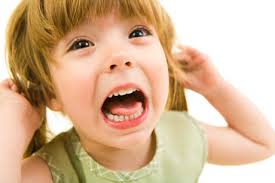 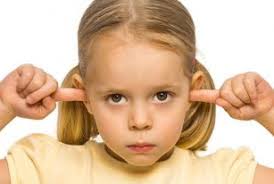 ภาพที่ ๑						          ภาพที่ ๒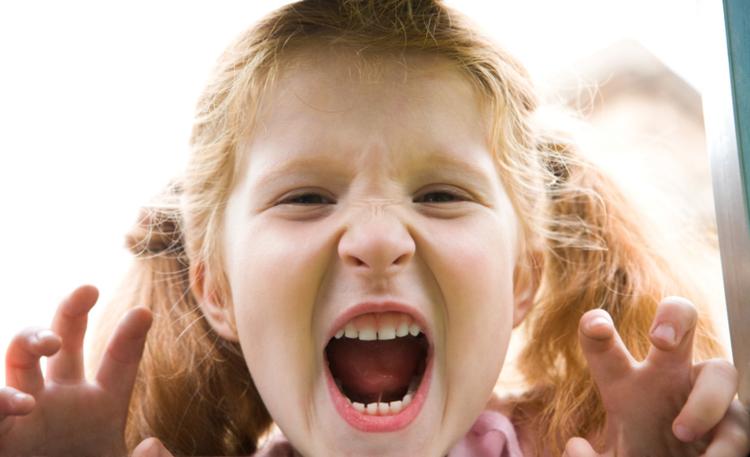 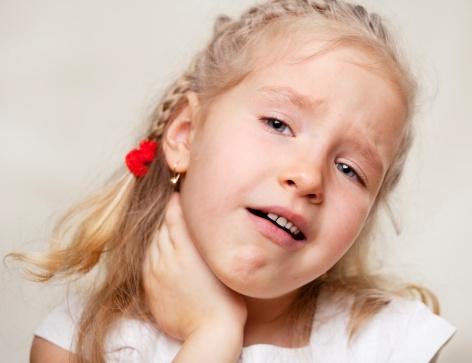   ภาพที่ ๓                                                                   ภาพที่ ๔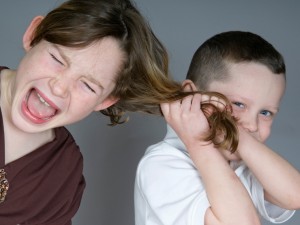 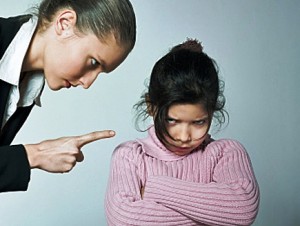 ภาพที่ ๕                                                                  ภาพที่ ๖การแสดงออกทางกายการแสดงออกทางจิตใจการแสดงออกทางพฤติกรรม- ปวดกล้ามเนื้อ- มึนงง เวียนศีรษะ- แน่นท้อง ท้องผูก-นอนไม่หลับ กระสับกระส่าย- ใจเต้นเร็ว-มือ เท้าเย็น อ่อนเพลีย- สมาธิสั้น หลงลืม- ความจำเสื่อม- โกรธง่าย- ซึมเศร้า- หงุดหงิด โมโหง่าย- มองโลกแง่ร้ายขาดเหตุผล- วิตกกังวล-ลังเล ตัดสินใจไม่ได้- ขาดความเชื่อมั่น ไม่มีความคิดริเริ่ม- เบื่ออาหาร ทานไม่ลง- โผงผาง- แยกตัวเอง-ทานเก่ง บ่อย- เปลี่ยนงานบ่อย ขาดความอดทน- ขว้างปาสิ่งของ- ชอบกัดเล็บ ดึงผม ทำร้ายตนเอง-ไม่สามารถเรียนรู้สิ่งใหม่ๆได้- ทำอะไรผิดพลาดเสมอข้อที่คำถามในระยะ 6 เดือนที่ผ่านมาระดับของความเครียดระดับของความเครียดระดับของความเครียดระดับของความเครียดระดับของความเครียดข้อที่คำถามในระยะ 6 เดือนที่ผ่านมา123451กลัวทำงานผิดพลาด2ไปไม่ถึงเป้าหมายที่วางไว้3ครอบครัวมีความขัดแย้งกันในเรื่องเงิน หรือเรื่องงานในบ้าน4เป็นกังวลกับเรื่องสารพิษ หรือมลภาวะในอากาศ  น้ำ เสียง และดิน5รู้สึกว่าต้องแข่งขันหรือเปรียบเทียบ6เงินไม่พอใช้จ่าย7กล้ามเนื้อตึงหรือปวด8ปวดหัวจากความตึงเครียด9ปวดหลัง10ความอยากอาหารเปลี่ยนแปลง11ปวดศีรษะข้างเดียว12รู้สึกวิตกกังวล13รู้สึกคับข้องใจ14รู้สึกโกรธ หรือหงุดหงิด15รู้สึกเศร้า16ความจำไม่ดี17รู้สึกสับสน18ตั้งสมาธิลำบาก19รู้สึกเหนื่อยง่าย20เป็นหวัดบ่อยๆกิจกรรมอะไรเพื่อให้เกิดอะไรแนวทางการสนับสนุนทางเลือก